Запросо предоставлении ценовой информациив целях анализа рынка1.Заказчик государственное бюджетное учреждение социального обслуживания  Владимирской области «Вязниковский дом-интернат для престарелых и инвалидов «Пансионат им. Е.П. Глинки», находящийся по адресу: Владимирская обл., г. Вязники, ул. Южная д. 41проводит запрос ценовой информации в целях анализа рынка, получения информации о рыночных ценах товаров (работ, услуг) и определения наименьшей цены предложения с намерением заключить договор с Участником процедуры, предложившим такую наименьшую цену, и приглашает юридических лиц и индивидуальных предпринимателей (далее — Участники) подавать свои предложения о цене товара (работы, услуги): на поставку вышки, стабилизатора для вышки и детектора металла   для нужд ГБУСОВО «Вязниковский дом-интернат для престарелых и инвалидов «Пансионат им. Е.П. Глинки». Количество, требования к качеству, функциональным характеристикам (потребительским свойствам) представлены в  Приложениях № 1, № 2 к Запросу о предоставлении ценовой информации в целях анализа рынка.2. Цена должна включать в себя стоимость товара (работы, услуги), все налоги и другие обязательные платежи, стоимость всех сопутствующих услуг, в том числе транспортные расходы, погрузку на транспортное средство, страхование, сборку, оформление сертификатов, паспортов и иные расходы Участника, а также все скидки, предлагаемые Участником. Цена не должна превышать 71500,00 (семьдесят одна  тысяча пятьсот) рублей 00 копеек.3. Доставка товара осуществляется силами и за счет средств УчастникаПредполагаемые сроки заключения договора: ноябрь 2021 года.Предполагаемые сроки поставки товара: в течение 10 рабочих дней с момента заключения договора.Срок предоставления гарантии качества - в течение всего срока действия договора в 100% объеме.4. Порядок оплаты: в течение  15 (пятнадцати) дней с момента приёмки поставленного товара. 5. Предложение должно быть оформлено по форме, приведенной в Приложении № 3 к настоящему запросу о предоставлении ценовой информации.Предложение должно быть подписано лицом имеющим право, в соответствии с законодательством Российской Федерации, действовать от лица Участника без доверенности или надлежащим образом, уполномоченным им лицом на основании доверенности (далее — Уполномоченное лицо). В последнем случае оригинал доверенности прикладывается к предложению. Предложение также должно быть скреплено печатью Участника (при наличии).6. Из ответа на запрос должны однозначно определяться цена единицы товара, общая цена договора на условиях, указанных в запросе, срок действия предлагаемой цены.7. Предложение должно быть подано Участником 
в форме электронного документа на электронную площадку «VladZakupki» (адрес сайта в сети Интернет: http://vladzakupki.ru). При подаче заявки Участник обязан указать номер извещения в форме, приведенной в Приложении №3 к настоящему запросу о предоставлении ценовой информации.            Срок подачи ценовой информации:   с 22.10.2021 г.                                                                              до 28.10.2021 г. 13 ч. 00 мин.8. Данная процедура запроса предоставления ценовой информации не является торгами. Заказчик проводит указанную процедуру в целях анализа рынка, получения информации о рыночных ценах услуги и определения наименьшей цены предложения с намерением заключить договор с Участником, предложившим такую наименьшую цену. Вместе с тем Заказчик оставляет за собой право не заключать договор с таким Участником, если предлагаемая им цена будет превышать цены (цену), сложившиеся на рынке идентичных услуг.             Ответственный: (Ф.И.О.) тел. 8(49233) 2-42-74 Рогова Ольга КонстантиновнаПриложения:Спецификация  (Приложение №1)Календарный план (Приложение №2)Форма Предложения (Приложение №3).С уважением,ложение № 1 к запросуСПЕЦИФИКАЦИЯ*- уточняется участникомПриложение №3 к запросуФорма предложения:Заполняется на бланке участника.  Руководителю Заказчика___________________________(наименование заказчика)Извещение №_______________(обязательное поле для заполнения) Компания (Наименование и почтовый адрес) предлагает   следующие цены на товар, предполагаемый (ую) Вами для закупки:_____________________(сумма прописью) руб.Цена запрашиваемой  услуги включает в себя все налоги и другие обязательные платежи, стоимость всех сопутствующих услуг, в том числе транспортные расходы, страхование, оформление сертификатов, паспортов и т.д., а также все скидки, предлагаемые Участником.Цены действительны до «____»________ 20___г.В случае если наше ценовое предложение будет признано лучшим, согласны поставить товар в указанные Вами сроки.Подпись ________________			(Ф.И.О. директора)М.П.Контакты:Должность, ФИОТел. рабочий, мобильныйEmail:Директор                                          Сергеева  Е.А.№ п/пНаименование товараЕд.измеренияКоличествоЦена за ед.руб.Суммаруб.Технические характеристикитовараСтрана изготовитель1Детектор металла Зубр Профессионал 45260 или эквивалент26.51.41Шт.1Диапазон измерения 1-100 мГлубина обнаружения меди, до 80 ммКол-во элементов питания 12Вышка Промышленник ВСП 1.2х2.0 h 12.4м вп12124 или эквивалент25.11.23.119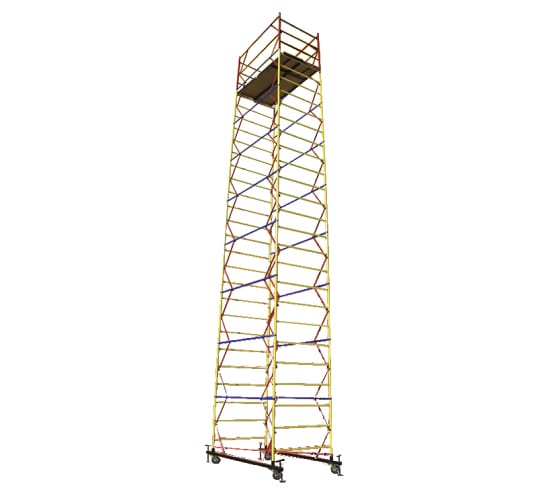 шт1Тип модульнаяМатериал стальMax высота, м 12,4Высота секции, м 1,2Вес нетто, кг 261Высота площадки, м 11,4Размер площадки, м 1.2х2Max нагрузка, кг 250Количество секций 9Ширина площадки, м 1,2Длина площадки, м 2Тип труб трубаПлощадка в комплекте даКолеса в комплекте даОпоры в комплекте нетПреимущества:Можно изменять высоту;Прочная ВП12124;На колесах с тормозом;Жесткая конструкция.3Стабилизаторы для вышки ВСП Промышленник СТАБ или эквивалент25.11.23.119комплект1Стабилизаторы Промышленник СТАБ предназначены для строительных лесов. При сборке вышки высотой более четырех секций, у основания необходимо закрепить стабилизаторы для дополнительной устойчивости. В комлекте четыре стабилизатора.